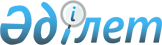 О внесении изменений и дополнений в приказ Председателя Агентства Республики Казахстан по регулированию естественных монополий и защите конкуренции от 24 февраля 2003 года N 49-ОД "Об утверждении Инструкции по согласованию с уполномоченным органом реорганизации или ликвидации субъектов естественной монополии"
					
			Утративший силу
			
			
		
					Приказ Председателя Агентства Республики Казахстан по регулированию естественных монополий от 29 сентября 2005 года N 283-ОД. Зарегистрирован в Министерстве юстиции Республики Казахстан 10 октября 2005 года N 3878. Утратил силу приказом Министра национальной экономики Республики Казахстан от 15 июня 2015 года № 430      Сноска. Утратил силу приказом Министра национальной экономики РК от 15.06.2015 № 430.        В соответствии со  статьей 18-1  Закона Республики Казахстан "О естественных монополиях" и подпунктом 1)  пункта 18  Положения об Агентстве Республики Казахстан по регулированию естественных монополий, утвержденного постановлением Правительства Республики Казахстан от 28 октября 2004 года N 1109,  ПРИКАЗЫВАЮ: 

      1. Внести в  приказ  Председателя Агентства Республики Казахстан по регулированию естественных монополий и защите конкуренции от 24 февраля 2003 года N 49-ОД "Об утверждении Инструкции по согласованию с уполномоченным органом реорганизации и ликвидации субъектов естественной монополии" (зарегистрированный в Реестре государственной регистрации нормативных правовых актов за N 2214, опубликованный 17 мая 2003 года в "Официальной газете" N 20), следующие изменения и дополнения: 

      заголовок изложить в следующей редакции: 

      "Об утверждении Правил представления и рассмотрения ходатайств о даче согласия на реорганизацию и ликвидацию субъектов естественных монополий"; 

      в пункте 1 слова "прилагаемую Инструкцию по согласованию с уполномоченным органом реорганизации или ликвидации субъектов естественной монополии" заменить словами "прилагаемые Правила представления и рассмотрения ходатайств о даче согласия на реорганизацию и ликвидацию субъектов естественных монополий"; 

      в Инструкции по согласованию с уполномоченным органом реорганизации или ликвидации субъектов естественной монополии, утвержденной указанным приказом: 

      заголовок изложить в следующей редакции: 

      "Правила представления и рассмотрения ходатайств о даче согласия на реорганизацию и ликвидацию субъектов естественных монополий"; 

      по всему тексту: 

      слова "услуги (товары, работы)", "услуг (товаров, работ)" заменить соответственно словами "регулируемые услуги (товары, работы)", "регулируемых услуг (товаров, работ)"; 

      слова "настоящей Инструкции" заменить словами "настоящих Правил"; 

      преамбулу изложить в следующей редакции: 

      "Настоящие Правила представления и рассмотрения ходатайств о даче согласия на реорганизацию и ликвидацию субъектов естественных монополий разработаны в соответствии с  Гражданским  кодексом Республики Казахстан, Законами Республики Казахстан " О естественных  монополиях", " О банкротстве ", " Об акционерных  обществах", " О товариществах с  ограниченной и дополнительной ответственностью" и конкретизируют условия согласования с уполномоченным органом процедуры реорганизации и ликвидации субъектов естественных монополий (далее - Субъект)"; 

      пункт 1 изложить в следующей редакции: 

      "1. Целями настоящих Правил являются предотвращение ущемления прав и законных интересов потребителей, защита физических и юридических лиц от необоснованного повышения тарифов (цен, ставок сбора) или их предельных уровней на предоставляемые Субъектами регулируемые услуги (товары, работы)."; 

      в пункте 2: 

      слова "настоящей Инструкции" заменить словами "настоящих Правилах"; 

      подпункт 2) изложить в следующей редакции: 

      "2) уполномоченный орган - центральный государственный орган, осуществляющий контроль и регулирование деятельности в сферах естественных монополий, или областной (города республиканского значения, столицы) исполнительный орган в пределах установленной компетенции;"; 

      дополнить подпунктом 3) следующего содержания: 

      "3) регулируемые услуги (товары, работы) субъекта естественной монополии - услуги (товары, работы), предоставляемые субъектом естественной монополии в сфере естественной монополии и подлежащие государственному регулированию уполномоченным органом, включая случаи предоставления услуг (товаров, работ) в виде передачи определенного товара потребителю."; 

      в пункте 5: 

      в абзаце первом слова "услуг (производимых товаров, работ)" заменить словами "регулируемых услуг (товаров, работ)"; 

      в абзаце втором слова "на оказываемые Субъектом услуги (товары, работы)" заменить словами "или их предельных уровней на предоставляемые Субъектом регулируемые услуги (товары, работы)"; 

      дополнить абзацем третьим следующего содержания: 

      "Уполномоченный орган согласовывает кандидатуру назначаемого реабилитационного управляющего и план реабилитации субъекта естественной монополии."; 

      в пункте 8 слова "(регистрации прекращения деятельности) реорганизации или ликвидации" заменить словами "(перерегистрации) или регистрации прекращения деятельности"; 

      в пункте 11: 

      подпункт 1) изложить в следующей редакции: 

      "1) справку-обоснование, а также экономическое обоснование необходимости реорганизации (с прогнозируемым проектом тарифа (цены, ставки сбора) на регулируемые услуги Субъекта после реорганизации) или ликвидации Субъекта;"; 

      пункт 12 изложить в следующей редакции: 

      "12. Уполномоченный орган оставляет ходатайство без рассмотрения, если Субъектом не соблюдены требования, предусмотренные пунктами 11, 13, настоящих Правил."; 

      пункт 19 после слов "Республики Казахстан" дополнить словами ", а также является основанием для отказа в удовлетворении ходатайства"; 

      в пункте 25: 

      в подпункте 2) слова "на производимые Субъектом товары (работы, предоставляемые услуги)" заменить словами "или их предельных уровней на предоставляемые Субъектом регулируемые услуги (товары, работы)"; 

      в подпункте 4) слова "производства Субъектом товаров (работ), предоставления услуг" заменить словами "предоставления Субъектом регулируемых услуг (товаров, работ)"; 

      в подпункте 5) слова "производства Субъектом товаров (работ), предоставления услуг" заменить словами "предоставления Субъектом регулируемых услуг (товаров, работ)."; 

      дополнить пунктом 26-1 следующего содержания: 

      "26-1. Реорганизация или ликвидация Субъекта, осуществленная без согласования с уполномоченным органом, признается недействительной в установленном законодательством порядке.". 

      2. Юридическому департаменту Агентства Республики Казахстан по регулированию естественных монополий (Джолдыбаева Г.Т.) обеспечить в установленном законодательством порядке государственную регистрацию настоящего приказа в Министерстве юстиции Республики Казахстан. 

      3. Департаменту административной работы и анализа Агентства Республики Казахстан по регулированию естественных монополий (Есиркепов Е.О.) после государственной регистрации настоящего приказа в Министерстве юстиции Республики Казахстан: 

      1) обеспечить в установленном законодательством порядке его опубликование в официальных средствах массовой информации; 

      2) довести его до сведения структурных подразделений и территориальных органов Агентства Республики Казахстан по регулированию естественных монополий, местных исполнительных органов областей (города республиканского значения, столицы). 

      4. Контроль за исполнением настоящего приказа возложить на заместителя Председателя Агентства Республики Казахстан по регулированию естественных монополий Орумбаева А.С. 

      5. Настоящий приказ вводится в действие со дня его государственной регистрации в Министерстве юстиции Республики Казахстан.       Председатель 
					© 2012. РГП на ПХВ «Институт законодательства и правовой информации Республики Казахстан» Министерства юстиции Республики Казахстан
				